Státy Visegrádské čtyřky- Polsko (bylo zasláno), Maďarsko, Slovensko, Česká republika (bude probrána v kvartě)MAĎARSKOPovrch tvořen nížinami (pouze sever pohoří). Kontinentální podnebí – stepi (pusty)Rozloha větší než ČR, počet obyvatel srovnatelnýNedostatek surovin (jen bauxit), vhodné podmínky pro zemědělství (60% orná půda po Dánsku na 2. místě v Evropě). Průmysl potravinářský- salámy, uherák, čabajky, zeleninové konzervy, papriky, rajčata, víno, koření- paprika.Obyvatelstvo – ugrofinské (centra – Debrecín, Segedín, Gyor), 19 župBudapešť- ¼ obyvatel, 1/3 hospodářství. Budova Parlamentu- 268 m dlouhá a 96 m vysokáCR- termální lázně, Balaton (Blatenské jezero- největší ve střední Evropě)Parlament v Budapešti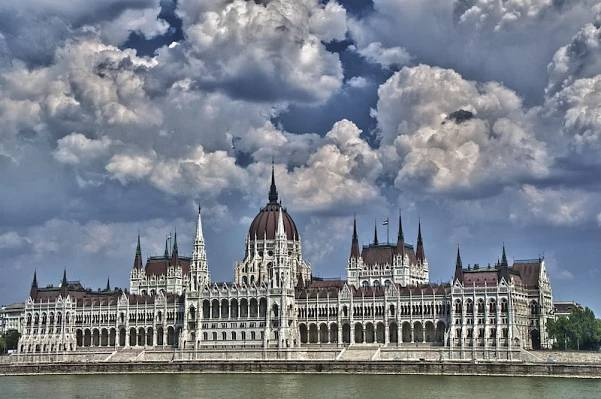 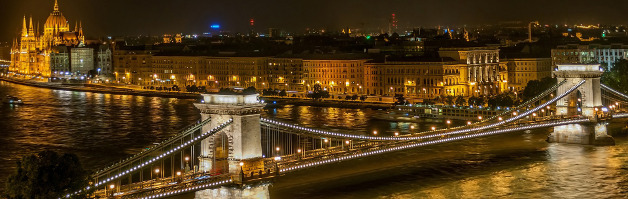 SLOVENSKOleží ve střední Evropě-  jeho sousedé jsou Česká republika, Rakousko, Polsko, Maďarsko 
   a Ukrajina-  nemá přístup k moři = je to vnitrozemský státPOVRCH SLOVENSKA  převážně hornatý → celým Slovenskem prochází 
   KARPATSKÝ OBLOUK  dvě velké a významné nížiny:	na JZ PODUNAJSKÁ NÍŽINAna JV VÝCHODOSLOVENSKÁ NÍŽINAVYSOKÉ TATRY  nejvyšší pohoří KARPATSKÉHO oblouku  nejvyšší vrchol se jmenuje Gerlachovský štít 2655 m    další významné vrcholy: KRIVÁŇ (národní hora Slováků), RYSY, SATAN, LOMNICKÝ ŠTÍT, VYSOKÁ, atd.Lomnický štít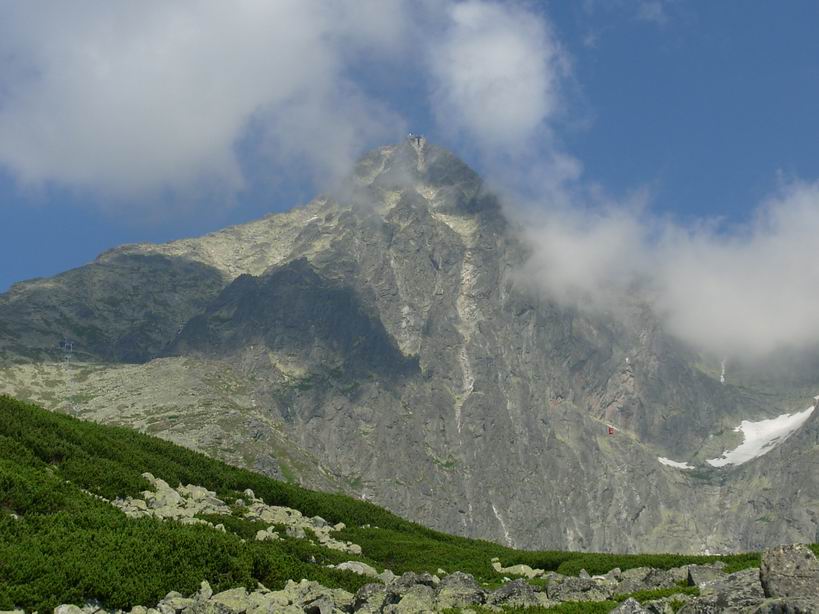 Gerlachovský štít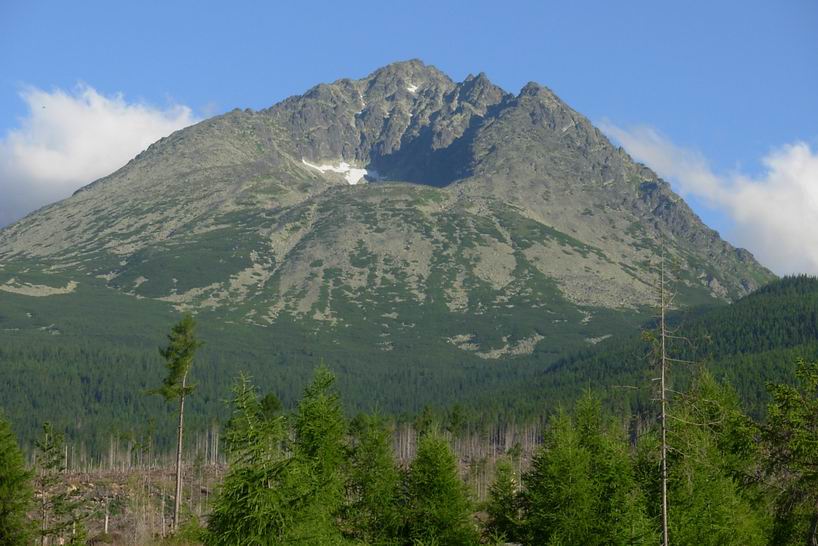 TATRANSKÁ PLESA (také horská oka) → jezera ledovcového původu-  VELKÉ HINCOVO PLESO (největší), ŠTRBSKÉ PLESO (nejznámější),  dále POPRADSKÉ, ZELENÉ, MODRÉ, ČERNÉ…  Štrbské pleso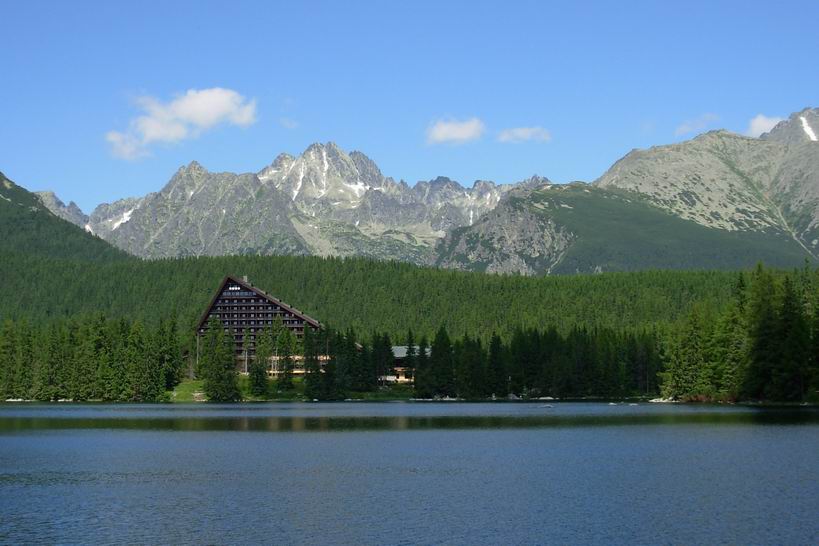 Zelené pleso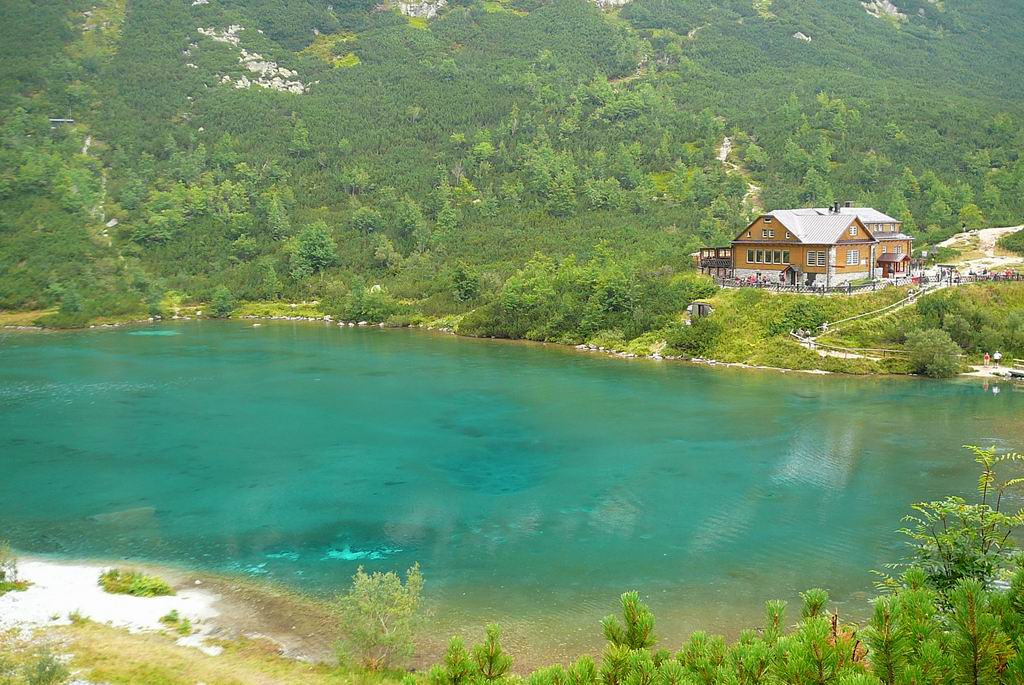 DALŠÍ SLOVENSKÁ POHOŘÍ  NÍZKÉ TATRY			- ORAVSKÉ BESKYDY  MALÁ FATRA			- JAVORNÍKY  VELKÁ FATRA			- MALÉ KARPATY  SLOVENSKÉ RUDOHORIEČachtický hrad v Malých Karpatech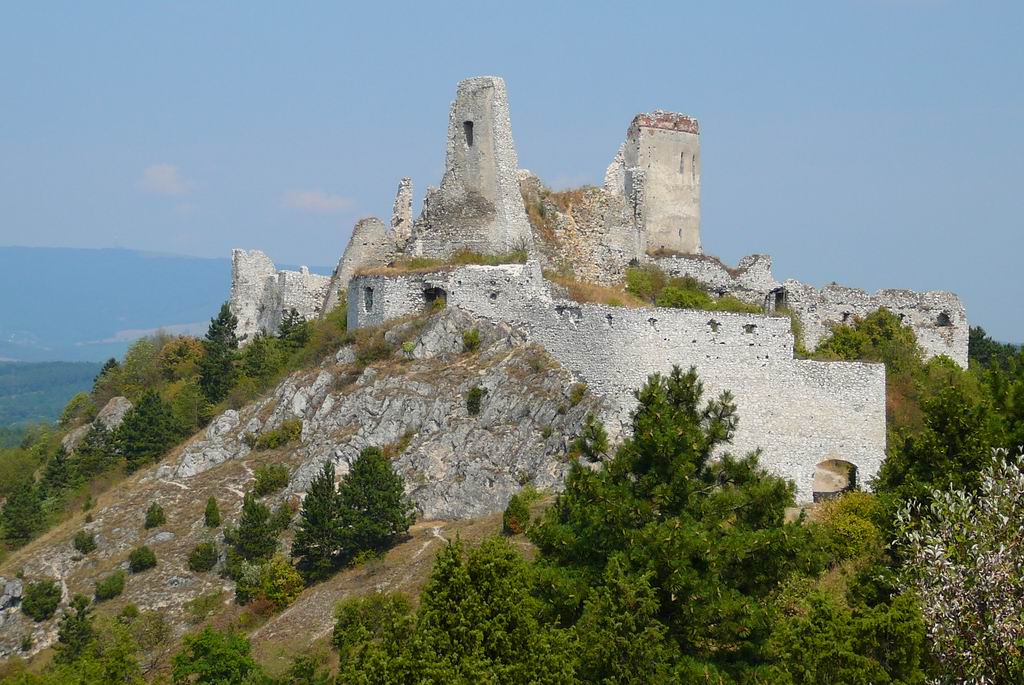 Bratislavský hrad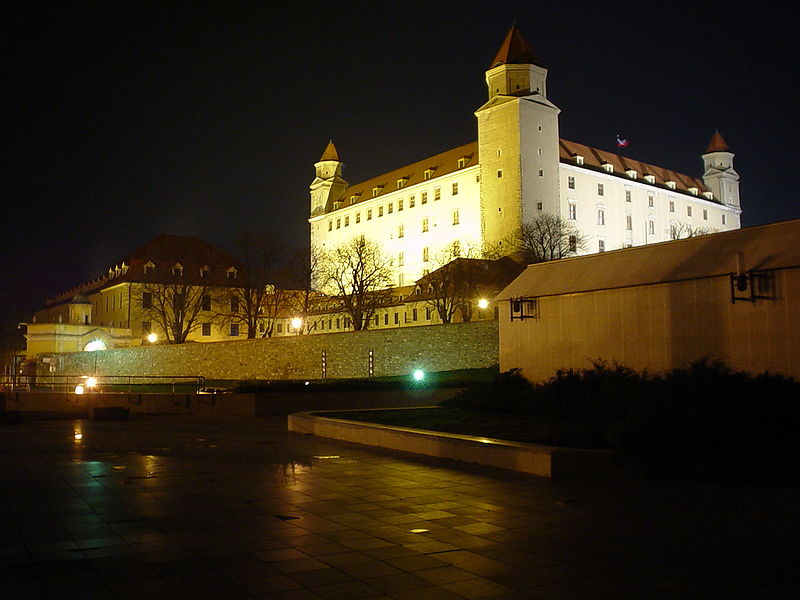 Trenčínský hrad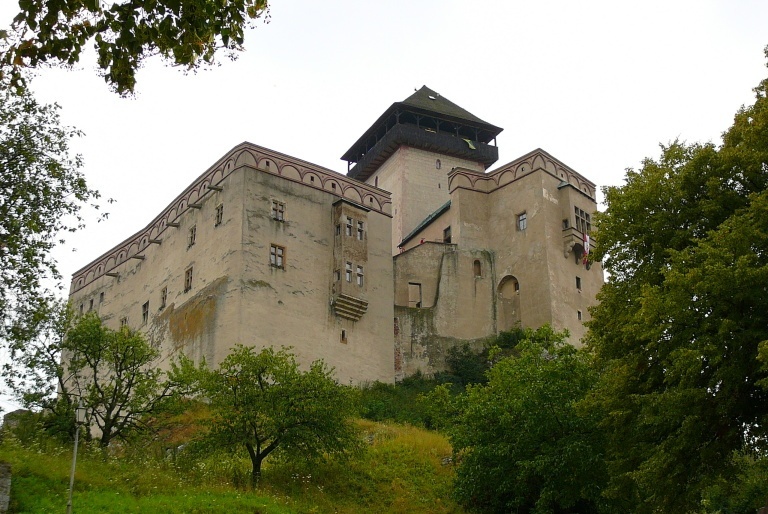 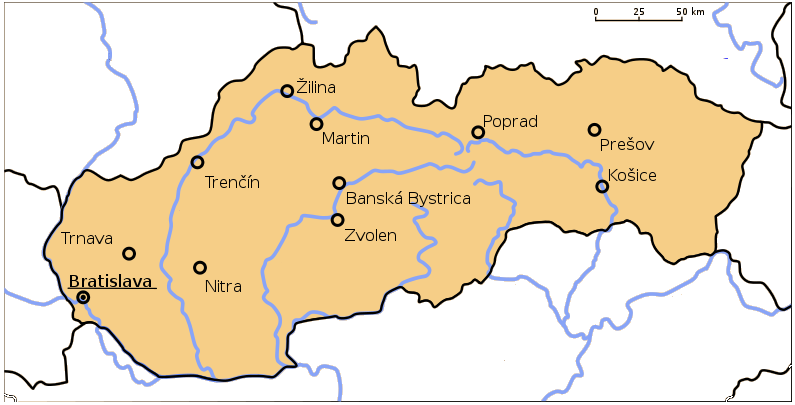 Řeky: 1) Dunaj	     2) Morava	3) Váh	4 )Hron		5) Ipel           6) Slaná	7) HornádNajdi ve větách významná slovenská města:Karel Hynek Mácha žil i navštěvoval školu v Praze. Hlavní cenu, dárkový koš i ceny za druhé a třetí místo, vyhráli hráči z Olomouce. Marocký prodavač Omar ti nabízí dva velbloudy.Dechovku ani pop raději neposlouchám.Krátké nitě můžeš nechat, ale tu dlouhou  nit raději ustřihni.Motorku ani skútr na valník už nenaložíme.  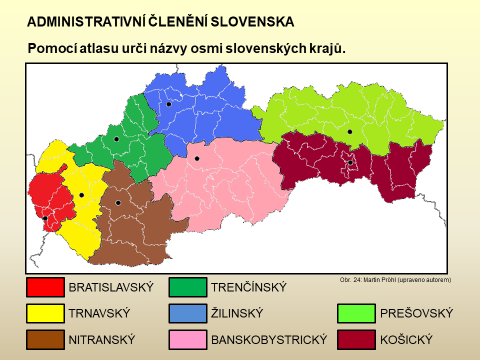 